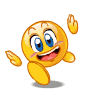 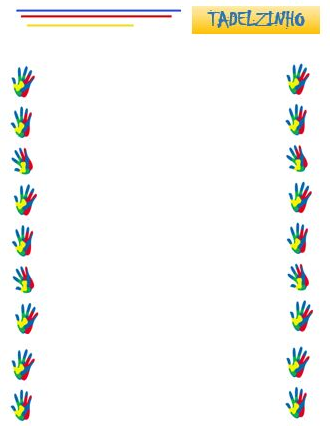 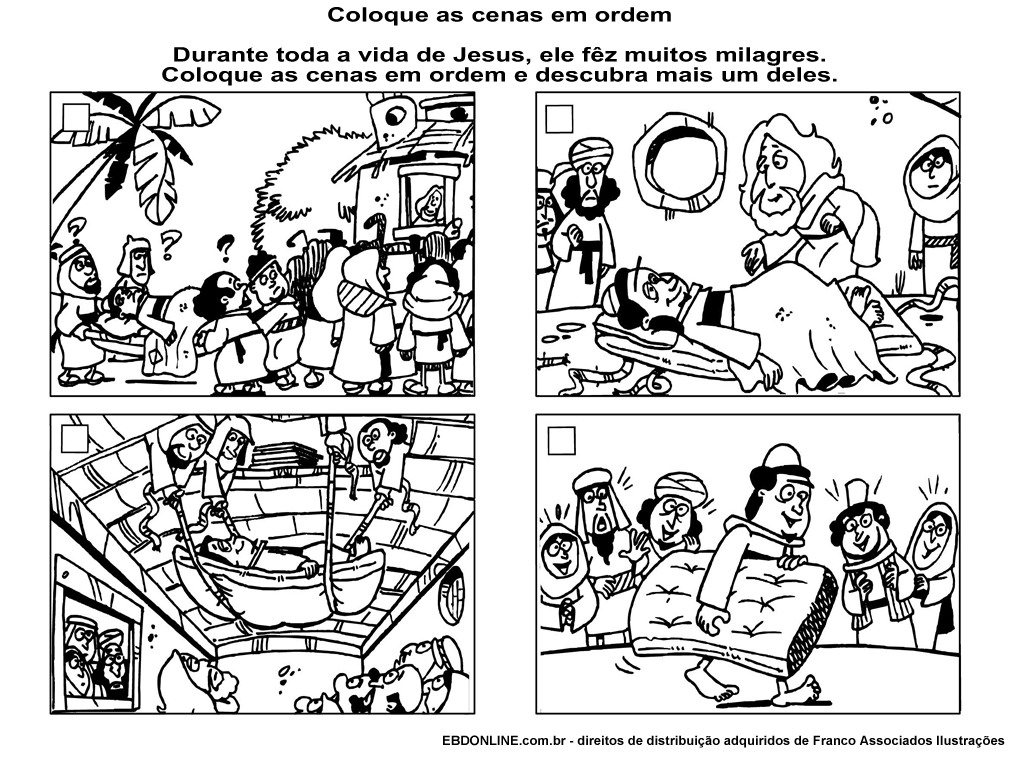                 VAMOS USAR O PODER DA AMIZADE PARA LEVAR OS OUTROS ATÉ JESUS!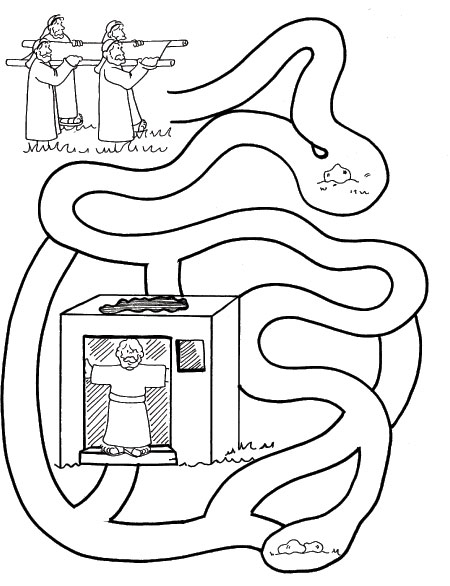 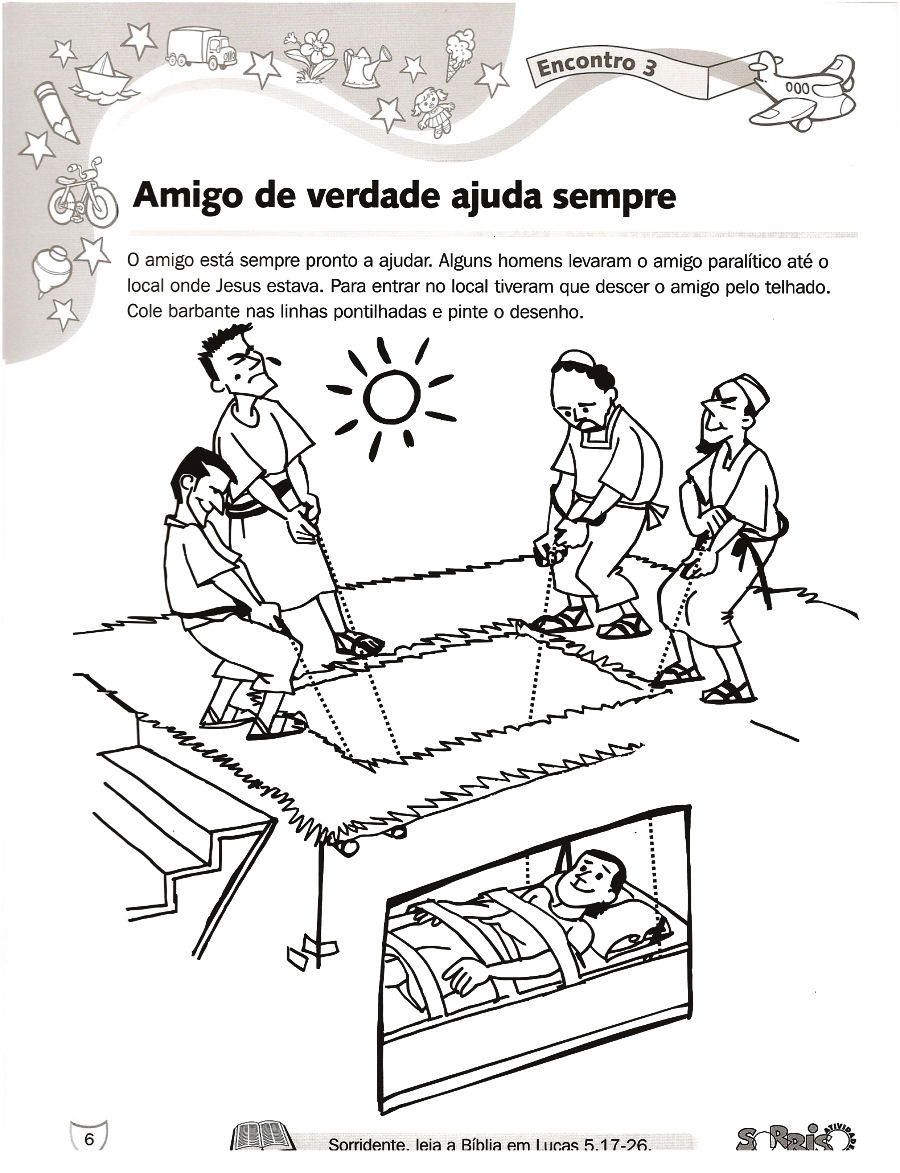 